PRODUCTO 4SISTEMATIZACION DEL DIALOGO ALREDEDOR DEL BALANCE DE SITUACION SDSN ECUADORANEXOSTable of ContentsAnexo I – Invitación	Anexo II: Agenda para participantes, incluida en la invitación, Dialogo SNDN Ecuador	Anexo XX: Planificación Metodológica, Dialogo SDSN Ecuador	Anexo IV: Lista de invitados al diálogo SDSN Ecuador	Anexo V: Registro de participantes	Anexo VI: Memoria del taller	Anexo I – Invitación 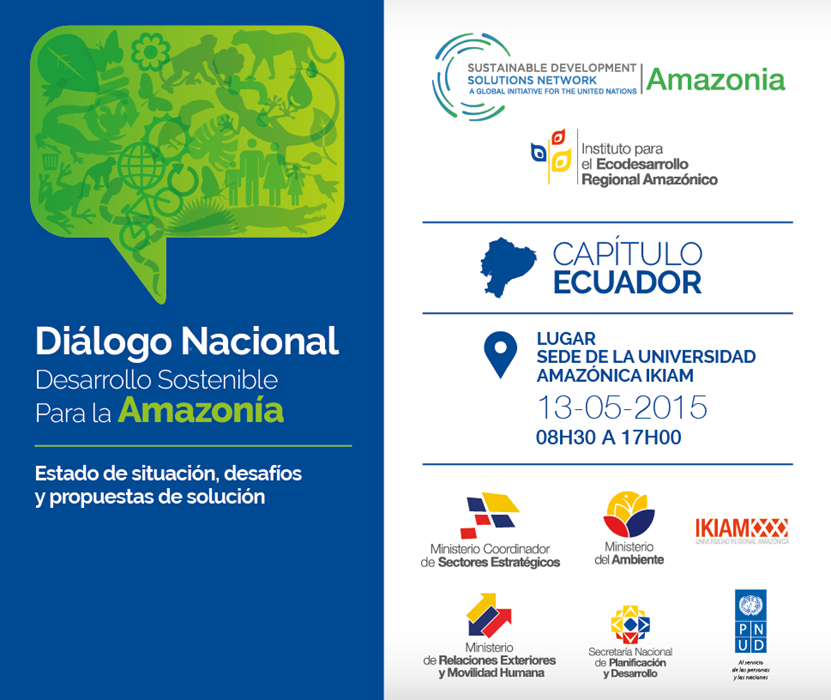 Anexo II: Agenda para participantes, incluida en la invitación, Dialogo SNDN EcuadorAgenda Diálogo Nacional: Desarrollo sostenible para la Amazonía Sede de la universidad Amazonía IKIAMMiércoles, 5 de junio 2015La Red de Soluciones para el Desarrollo Sostenible (SDSN por sus siglas en inglés) es una iniciativa impulsada por Naciones Unidas para movilizar experticia científica y técnica del sector público, la academia, sociedad civil, el sector privado, para articular acciones que apunten a resolver los problemas de desarrollo sostenible, a nivel local, nacional y global. Con el objetivo central de desarrollar un plan de trabajo para esta red, en cada uno de los países de la Cuenca Amazónica la SDSN trabaja con los actores clave para asegurar que con participación efectiva, se logrará afinar y enriquecer el enfoque mismo del programa. Objetivos del tallerIdentificar el marco de oportunidades, sinergias y colaboraciones, entre los programas de desarrollo gubernamentales y de la sociedad civil, con las áreas de trabajo del SDSN.Plantear un mecanismo de coordinación inicial para definir objetivos mínimos de desarrollo sustentable para toda la Amazonía, a cumplirse hasta el 2030.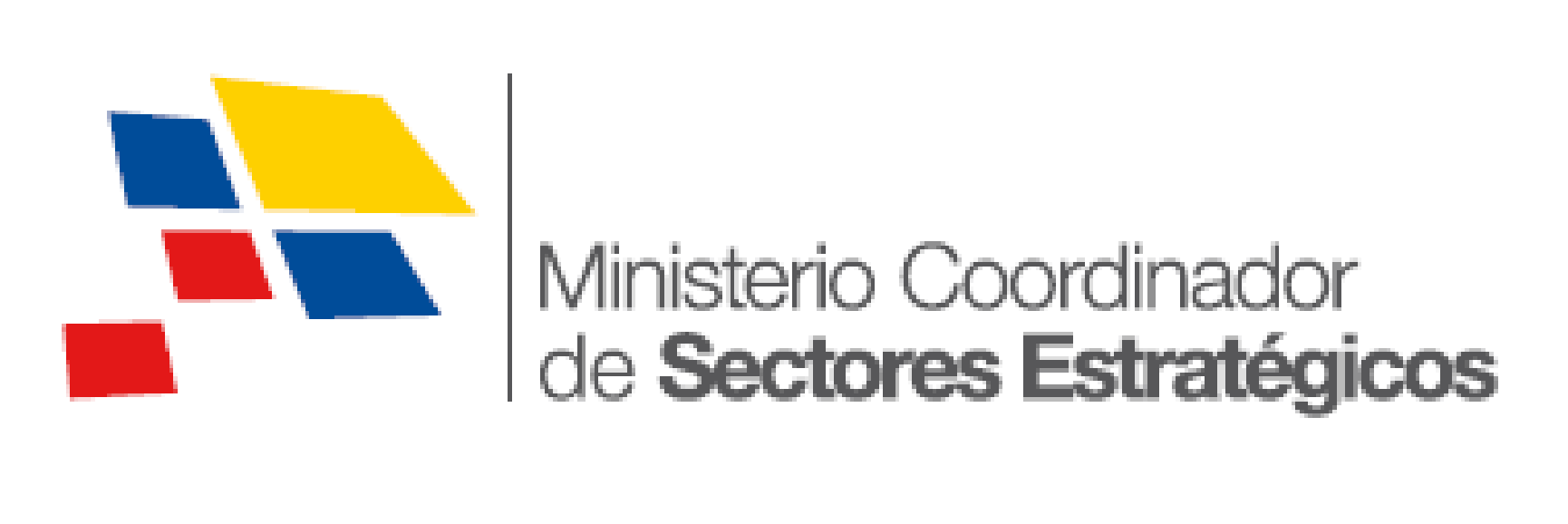 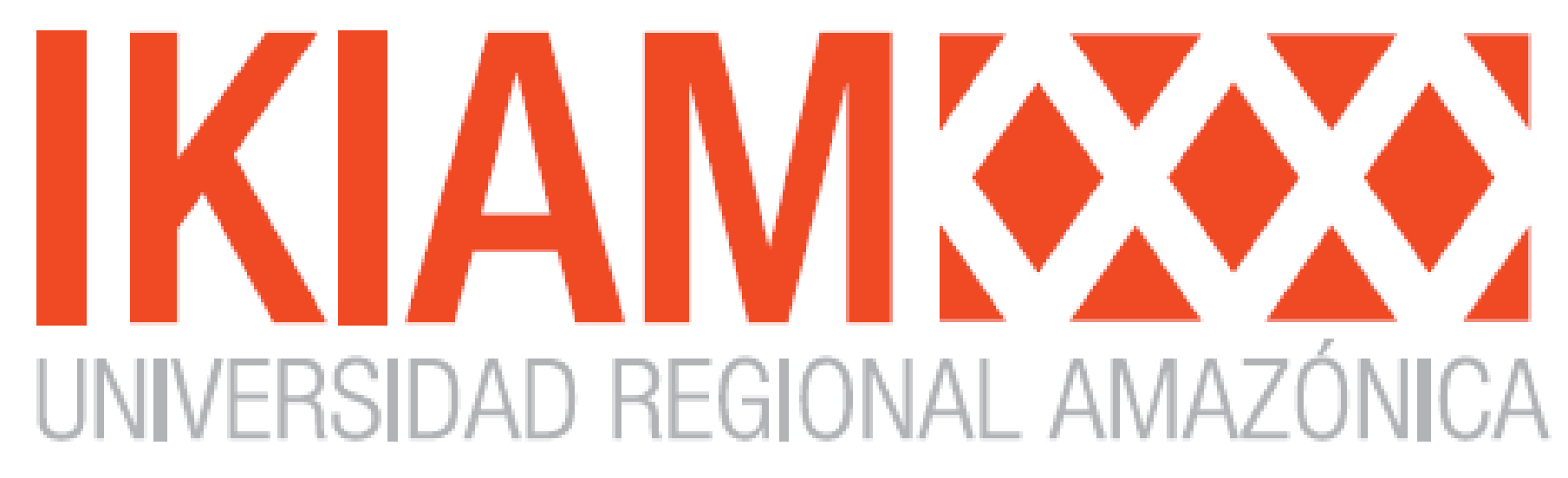 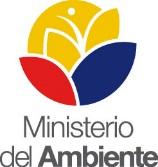 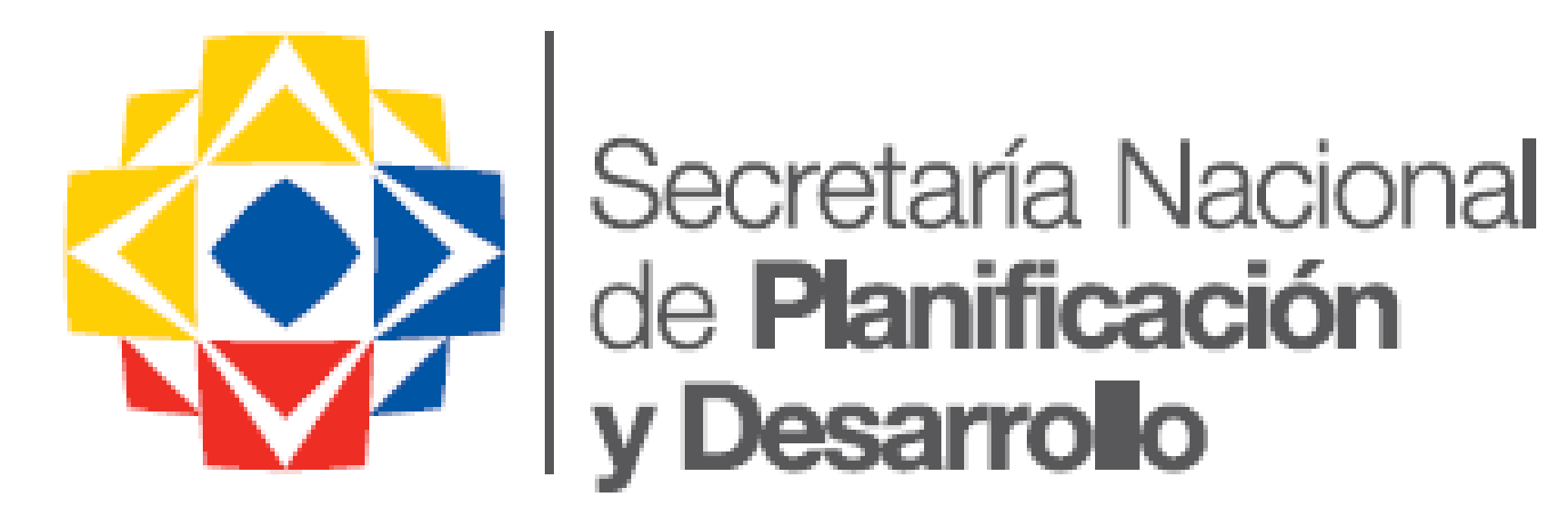 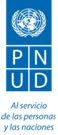 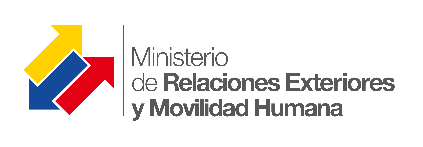 Anexo XX: Planificación Metodológica, Dialogo SDSN EcuadorAGENDA METODLOGICA Articulando Iniciativas nacionales y regionales para el Desarrollo Sostenible de la Región AmazoníaTipo de evento:	TallerHora:      		08h30-17h15	Lugar:    		Universidad Regional Amazónica IKIAM, Tena, Provincia de NapoFechas:  		Viernes 5 de junio 2015Número de participantes: 	~50	¿Por qué y Para qué este taller?El taller se inscribe en el marco de la iniciativa de la ONU sobre la Red de Soluciones para el Desarrollo Sostenible (SDSN por sus siglas en inglés)). La Red busca movilizar conocimientos científicos y técnicos para apoyar al desarrollo sostenible. El principal objetivo que persigue la Red SDSN es acelerar el aprendizaje mediante la promoción de enfoques integrados a los retos económicos, sociales y ambientales que enfrentan el mundo. Con el propósito central de desarrollar un plan de trabajo para esta red, en cada uno de los países de la Cuenca Amazónica la SDSN trabaja con los actores clave para asegurar que con participación efectiva, se logrará afinar y enriquecer el enfoque mismo del programa. Objetivos del taller.Identificar el marco de oportunidades, sinergias y colaboraciones, entre las políticas, planes, programas y proyectos gubernamentales y las iniciativas de la sociedad civil, con las áreas de trabajo del SDSN.Definir retos, desafíos y oportunidades para el desarrollo sostenible de la Amazonía ecuatoriana, en el contexto de la cuenca amazónica. Resultados Esperados Los participantes conocen el programa SDSN e identifican áreas de colaboración.Se identifican las áreas del SDSN que tengan sinergias con los esfuerzos nacionales para compartir y promover soluciones de desarrollo sustentable para la Amazonía.Se recogen insumos que alimenten la discusión de la Agenda Post 2015 y ODS.AGENDA DE FACILITACIÓN(Solo para organizadores)La agenda tendrá tres Momentos: 1er. Momento: protocolario donde habrá intervención de cuatro autoridades2 do. Momento:  dos presentaciones que buscan aportar con insumos para el tercer momento3er. Momento:  comprende el trabajo en grupos distribuidos en siete mesas de trabajo y una plenariaConsideraciones logísticasRequerimos de un salón principal en formato de auditorio para albergar a las 50 personasPuntos de energía eléctrica y/o extensiones para una mesa de sistematización.Una mesa para los instructores, con espacio para los materiales abajo detallados.Siete estaciones de trabajo grupal, esto es, lugares alejados del salón principal donde los grupos tendrán: una extensión eléctrica, una pizarra de tiza líquida, 5 papelotes, 50 tarjetas de cartulina, tamaño A5 y de varios colores, masking tape y marcadores de pizarra y de papel.Una estación de cafetería, aguas aromáticas (guayusa de ser posible) y agua pura, a disposición permanente de todos los participantes.La mesa de los participantes:Cada participante contará con: Cuaderno.Gafete y triangulo de papel para sus nombresEsferoCarpetaAgenda del tallerDocumento resumen del estado de desarrollo sostenible en la Región Amazónica EcuatorianaRequerimiento de materiales para el taller.500 tarjetas A5, en siete colores50 papelotes (pliegos de papel periódico)60 hojas de papel bond A47 rollos de masking tape / cinta adhesiva de papel / cinta de enmascarar / cinta de papel crepé Marcadores: 30, de varios colores punta gruesaMarcadores de tiza liquida: 14In focus / proyector  / retroproyector:: IKIAM?-PNUDLaptop para el proyector durante el taller:PNUDImpresora: IKIAMExtensión de luz, cortapicos (3): IKIAMEstación permanente de caféImpresora blanco y negrouna hoja con los nombres de los integrantes de la mesa y la impresión de los gafetes con nombre y un sticker con el color asignado para cada tema/mesa.PNUMateriales de comunicación: camaras, grabadoras, banners, etc.MAE, ECORAE, PNUHojas para la registración de los participantesPNUDCarpetas/cuadernos/esferos para escribir. Diseño está hecho.PNUDCertificadosEn caso que los participantes requieran un certificado se deberá tener un modelo preparado en Hoja A5 Registro de participantes. Contaremos con dos personas que centralizarán el registro de participantes.Su papel será el de asegurar que todos los grupos tendrán un número equitativo de participantes. Sin que sea una camisa de fuerza, se procurará que los participantes acepten tomar otra opción, en caso que los participantes de una mesa hayan superado el número máximo de participantes.Cada participante utilizará un gafete con el nombre de pila muy visible, en letra imprenta, con el número (o color) de mesa a la que ha sido asignado:Mesas de trabajo grupal. Recordemos que se dispondrá de un espacio para plenaria y otro para mesas de trabajo grupal.Asumiendo que:Al momento de registrarse, cada participante ha sido asignado a un grupo de trabajo.Cada mesa de trabajo grupal ha sido identificada con un número, con un stiker tanto en la carpeta del participante, como en el gafete con su nombre.Las mesas de trabajo grupal mantienen un número promedio de participantes de seisCada mesa de trabajo grupal ha sido montada, con los materiales solicitados y un cartel identificativo.Tomando en cuenta los temas tratados y la extensión de los mismos, se han planteado siete mesas de trabajo, de forma que todos los grupos tengan bajo su responsabilidad la misma carga, y por ende, ocupen más o menos el mismo tiempo en terminarlos. Las mesas de trabajo con sus respectivos temas o componentes, facilitadores y sistematizadores definidos son las siguientes:PLAN INTEGRAL PARA LA  AMAZONÍAECUADOR2015-2017EJES DE PLANIFICACIÓN DEL PLAN INTEGRAL PARA LA AMAZONÍABiofísico: Corresponde al patrimonio natural que sostiene y condiciona las diversas actividades de la población. Socio-cultural: comprende las características sociales de la población, su capacidad de organización y los valores que componen su identidad y cultura. Económico-Productivo: Comprende al conjunto de factores vinculados con el desarrollo de la economía integral del territorio, las diversas formas de organización de los modos de producción y las potencialidades que pueden aprovecharse para fomentar el logro del Buen Vivir. Asentamientos humanos: Comprende el análisis de las formas de distribución y ocupación del territorio provincial por parte de la población (Incluye el componente de Energía).Movilidad y conectividad: comprende las redes y flujos que permiten articular y dinamizar las redes viales,  transporte y  comunicación.Político-institucional: corresponde a la capacidad de la institución pública y  de los actores regionales para guiar o promover procesos orientados al desarrollo y a la gestión del territorio.EnergíaComprende un análisis desde el sistema predominante de uso de energía fósil y sus impactos en la economía, el ambiente y las personas,  hasta las nuevas opciones y proyectos de energías alternativas1.- Energía de origen fósil1.1. Energía fósil y el desarrollo socioeconómico1.2. Energía fósil y cambio climático1.3. Impacto ambiental y social de la extracción de petróleo en la Amazonía2.-Marco de energía renovables: hidroeléctrica, eólica, otras: costos y beneficios2.1. Matriz energética y matriz productiva..una “apuesta” en camino..Mirada desde la Amazonía2.2. Electrificación rural con energías renovables2.2. La Amazonía ecuatoriana y su aporte energético  alternativo a la región y el mundoAnexo IV: Lista de invitados al diálogo SDSN Ecuador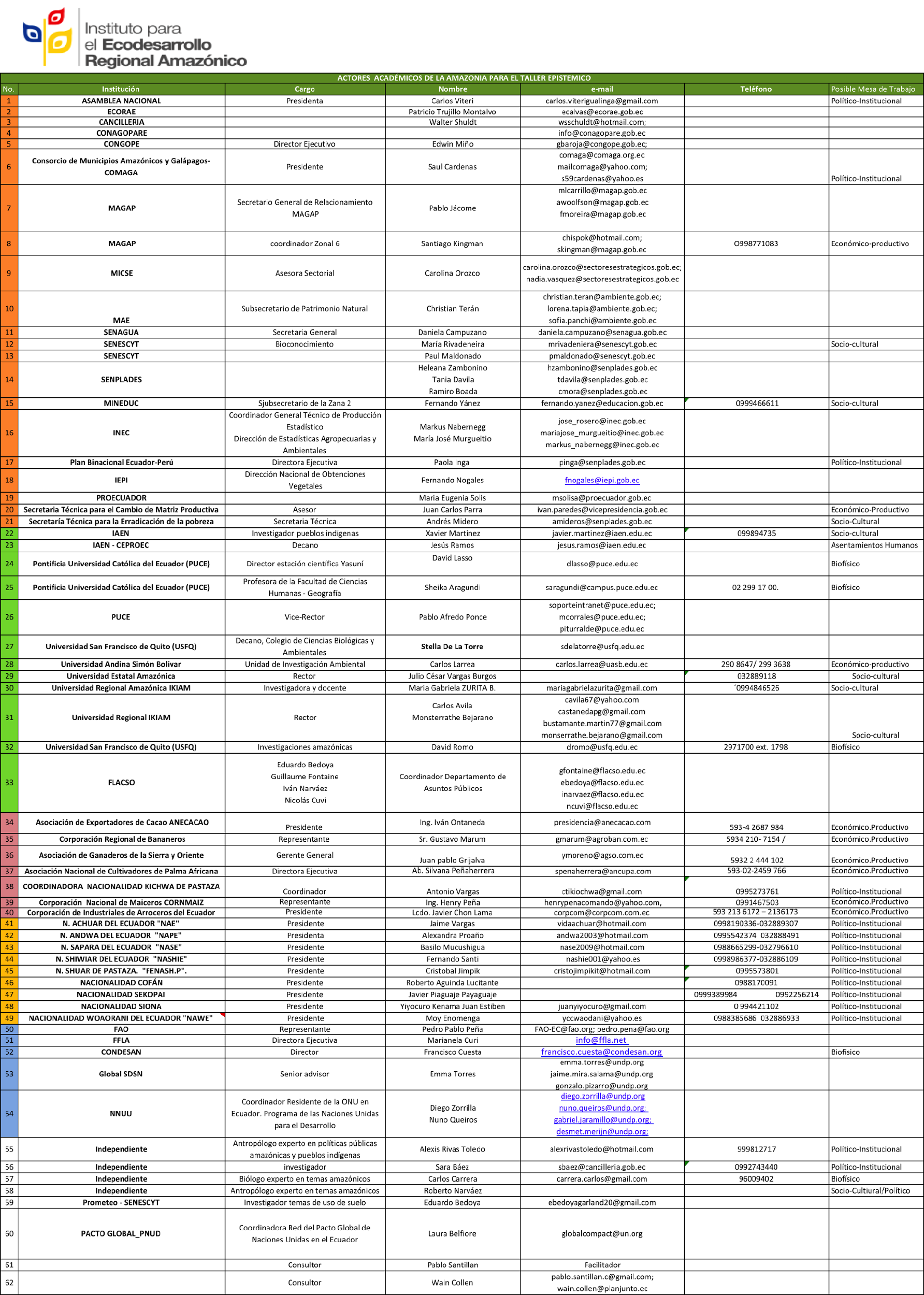 Anexo V: Registro de participantesPor incluirAnexo VI: Memoria del tallerRetos a nivel de la Amazonía ecuatorianaLos participantes en el taller concordaron que los principales retos de la región amazónica ecuatoriana deben circunscribirse a las grandes categorías de los siguientes aspectos: cualitativos y  cuantitativos.Aspectos cualitativosComprende tres niveles: marco, meso y micro. Desde las políticas públicas, pasando por la institucionalidad hasta la planificación como se muestra en la figura 1.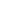 Figura 1: Aspectos cualitativos de los retos de la Amazonía ecuatorianaMejorar el ciclo de las políticas públicasLa premisa desafiante es que las políticas públicas deben ser concebidas desde el territorio amazónico con la participación mayoritaria  de sus actores. Dentro del ciclo de las políticas públicas, el primer elemento a considerar es disponer de una línea base realizada desde el interior de la propia región amazónica.El mayor desafío y sobre el cual hubo un consenso es contar con una ley especial para la Amazonía. Otro reto es tener un Plan Integral para la Amazonía.El marco estratégico orientador para el diseño de políticas, planes, programas y/o proyectos,  debe contener una visión propia para la Amazonía donde se incorpore la cosmovisión de los pueblos y nacionalidades indígenas, lo cual conducirá a un desarrollo integral con identidad. Entre los ejemplos de la identidad señalada están la urgencia de mantener y rescatar las lenguas nativas. Otros es  el diseño de viviendas relacionadas con la cosmovisión.Se propone eliminar distancia entre ciencia y política pública, desde el “lente amazónico” están desconectadas y eso constituye un desafío para la región. Las políticas deben buscar corregir la desarticulación que existe entre actores nacionales y locales, a nivel local las comunidades están en un proceso preocupante de fragmentación. La plurinacionalidad es una noción aún no asimilada por una mayoría de políticas públicas.También es importante que haya un mecanismo que difunda el marco legal ecuatoriano, existe una limitación en cuanto a la información al respecto y también en determinados ámbitos se mal interpretan las leyes.Finalmente es necesario institucionalizar la articulación de los planes de desarrollo de ordenamiento territorial bajo políticas nacionales y regionales.Fortalecer la institucionalidad amazónicaLa institucionalidad amazónica es catalogada como débil y es imperativo fortalecerla, para ello se propone fortalecer las capacidades territoriales institucionales.Es imperiosa la necesidad de contrarrestar la desarticulación que se da entre el Estado, Políticas e Instituciones.Existe escasa coordinación a nivel de los diferentes actores de gobierno, la sociedad civil y el sector privado que se debe corregir, de otro lado se sugiere diseñar una estrategia  que facilite la articulación entre provincias amazónicas.Conceptualmente se planteo construir una visión compartida como elemento aportarte a los procesos de planificación, además avanzar en una definición de institucionalidad.Mejorar la PlanificaciónLa temática de la planificación fue abordada desde varias aristas que incluyen los conceptos y metodologías pensadas desde los espacios territoriales locales, así el primer desafío planteado es el de establecer diseños reales planificados de los asentamientos poblacionales como parte de la solución a los problemas ya existentes y con visión de futuro. Se plantea que la planificación debe tener un carácter diferenciado por cuanto los territorios muestran diferencias entre ellos en sus aspectos biofísicos y socioculturales.Conceptualmente es importante considerar que tanto la planificación como la ejecución de cualquier actividad en la región debe efectuarse bajo “el paraguas” del  plan de ordenamiento territorial de acuerdo a la cosmovisión indígena”.Metodológicamente se plantea que el desarrollo amazónico debe contener implícita la  planificación mediante un diálogo abierto y con la participación de todos los actores. Por ejemplo en el tema de energía es limitado la planificación y entendimiento de condiciones locales. Se planteo  la participación e inclusión de todas las instituciones en el proceso de planificación y gestión del desarrollo, especialmente comunidades y nacionalidades indígenasLlama la atención que las vías de acceso se construyen sin una adecuada planificación, de ahí que se esgrimió como desafío que en todo proceso de planificación las acciones propuestas, contengan un sustento técnico que avale su inclusión.Aspectos cuantitativosDesde una óptica sistémica la jerarquía propuesta fue primero abordar los recursos naturales en su contexto de recursos renovables, luego la agricultura para finalmente centrase en la producción agropecuaria y silvícola como se indica en la figura 2.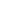 Figura 2: Aspectos cuantitativos de los retos de la Amazonía ecuatorianaHacia un Manejo Sostenible de los Recursos NaturalesLos recursos naturales a  los cuales se alude son aquellos considerados “renovables” donde se encuentran el suelo, agua y bidodiversidad.Para los Amazónicos sus principales fortalezas y oportunidades están alrededor de los recursos naturales que posee la región, por lo tanto sugieren que cualquier planteamiento de desarrollo de la región debe partir de considera que “ el presente y futuro  de la Amazonía debe contar con un uso y manejo sostenible de estos recursos naturales”La mayor preocupación se centra en la biodiversidad y de manera particular en el ecosistema que alberga esta, que es el bosque húmedo tropical amazónico, el cual está siendo sometido a un proceso acelerado de degradación y deforestación. Varias son las causas estructurales y subyacentes que se atribuyen a la pérdida de cobertura de bosques en la Amazonía, entre ellas algunas de orden histórico como la reforma agraria de los años 60 que obligaba a deforestar para acceder a un título de propiedad, la ampliación de la frontera agropecuaria, las actividades extractivas, la apertura de vías. Hoy es evidente el comercio de madera y carne de monte de manera ilegal. Se considera que existen escasas opciones para una gestión comunitaria sostenible de los bosques, a pesar que en la Amazonía se encuentra la mayor cantidad de bosque nativo que posee el país (alrededor del 80%) y la mayor parte de este bosques está en manos de las diferentes comunidades que pertenecen a nacionalidades y pueblos indígenas que habitan en esta región.El desafío mayor es avanzar hacia una  gestión sostenible de los recursos naturales amazónicos que incluye la agricultura sostenible, ganadería ecológica, acuacultura y silvicultura sustentables.Agricultura en la AmazoníaLa mesa concentro el análisis en el enfoque convencional de la agricultura desarrollado en la Amazonía, de manera especial en sus tecnologías e impactos. Es evidente que el modelo de agricultura tipo “revolución verde” que ha prevalecido esta en cuestionamiento, tanto por las tecnologías utilizadas  como por el impacto ocasionado al ambiente, las personas y economía.La discusión se focalizo en las prácticas agrícolas insostenibles, especialmente en el monocultivo y la pérdida de los recursos genéticos. El monocultivo considerado la máxima simplificación de la biodiversidad no es la técnica adecuada a las condiciones edafoclimáticas y culturales de la región, por cuanto los suelos tienen limitaciones por sus características físico- químicas y biológicas, de manera especial por las altas concentraciones de hierro y aluminio que prevalecen especialmente en el orden oxisoles muy frecuente en la gran mayoría del territorio amazónico.El monocultivo utiliza especies, variedades y razas introducidas que están aportando a la pérdida de los recursos genéticos locales, un ejemplo es el maíz criollo.La conclusión es que el modelo de agricultura practicado en la mayoría de los suelos de la región amazónica, es insostenible, se requieren nuevas e innovadoras alternativas productivas para contrarrestar aquellas tecnologías consideradas dañinas para la ecología y la economía que afectan a la población involucrada directa e indirectamente en esta actividad.Producción y productividad agrosilvícolaEl desafío es lograr una producción sostenible con base a los recursos que la región posee como son suelo, biodiversidad y agua. La agricultura, ganadería silvicultura y acuacultura constituyen la base para la soberanía alimentaria de los habitantes de la región, pero se está perdiendo una buena base de estos recursos y la incursión en el mercado es limitada; además la migración campó-ciudad se está incrementando.Los retos a vencer están  en detener la expansión de la frontera agropecuaria y buscar tecnología que intensifiquen las actividades agropecuarias; otra sugerencia son realizar estudios de suelos a escalas micro para determinar su verdadero potencial y limitaciones, por cuanto se conoce que la gran mayoría de suelos no son aptos para realizar agricultura por sus limitaciones físicas y químicas como por ejemplo la presencia altos contenido de hierro y aluminio.Los altos costos de producción  y la baja productividad no permiten incursionar con éxito en el mercado, dado que la competencia con productos similares producidos en otras regiones del país.Para mejorar las cadenas productivas se recomienda incursionar en la diversificación agropecuaria, mejorar los canales de comercialización, disponer de asistencia técnica permanente y de calidad, ampliar la infraestructura productiva (vías de acceso a comunidades, construir centros de acopio, entre otros)Se recomienda ampliar la socialización de las iniciativas, planes y/o programas  nacionales orientados a la producción, en especial aquellos que promueven acciones para agregar valor a la producción agropecuaria, silvícola y acuícola.Retos a nivel de la Gran Cuenca AmazoníaEn esta sección el abordaje se centra en el contexto de la gran cuenca amazónica conformada por los ocho países que la integran, específicamente desde la visión de los actores de la amazonia ecuatoriana como se ven estos retos.Los retos y desafíos se categorizan en dos grandes aspectos: cualitativos y cuantitativos. Aspectos cualitativosEntre los aspectos cualitativos están: la construcción de un marco estratégico común, integración amazónica, institucionalidad, educación, comunicación e información como se indican en la figura 3.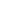 Figura 3: Aspectos cualitativos de los retos de la gran cuenca amazónicaConstrucción de un marco estratégico comúnEl primero desafío es la construcción de un instrumento que aporte a viabilizar las iniciativas regionales, se planteo que este sea un marco estratégico. El punto de partida de este marco será una visión compartida de la cuenca amazónica, la misma que debería ser discutida con los principales actores de este espacio geográfico.Integración AmazónicaEl reto es mejorar la integración entre los países amazónicos, el principal elemento a considerar es disponer de una agenda común producto de un proceso de planificación participativa que recoja la diversidad de cada país.La planificación debe tener un sustento técnico para que tenga asidero en la agenda y pueda ser concretada en acciones pragmáticas. Otro aspecto importante a tomar en cuenta es que la planificación sea pensada en el largo plazo.Se sugiere que las prioridades regionales tengan como punto de partida las prioridades nacionales de cada país. También la integración regional debe aportar para que mejore la integración interna a nivel de los paísesLa integración amazónica podría  aprovechar el liderazgo de Ecuador y presencia en la CELACEsta integración debe ser avalada por un marco de políticas, por ello se planteo el desafío de diseñar e implementar políticas regionales.Institucionalidad, gobernabilidad y  gobernanzaHay necesidad de una mayor y mejor coordinación institucional, se propone aprovechar los diferentes mecanismos de gobernabilidad y gobernanza que algunos países de la región los llevan adelante con bastante éxito para obtener aprendizajes que puedan ser replicados  a nivel regional. Por ejemplo la propuesta de gobernanza forestal propuesta por el Ecuador puede ser un tema Organizaciones como la COICA, OTCA, entre otras han desarrollado esfuerzos, pero aún se requiere que reoriente su accionar, no obstante sus experiencias pueden dar importantes lecciones aprendidas posibles de replicabilidad y escalonamiento.EducaciónSe plantea en forma concreta fortalecer la red de educación de la región amazónica, para lo cual se esbozan  los desafíos de intercambiar experiencias positivas y negativas, intercambio de conocimientos e intercambios culturales. Un reto importante es el de construir y desarrollar capacidades específicas: ejemplo currículo  educativo que incorpore los saberes ancestrales. También fortalecer las capacidades existentes como son aquellas relacionadas a la investigación y actuar bajo la lógica de redes.Se plantea que los países reafirmen en sus políticas públicas a la educación como prioridad, lo cual permitiría acceder a recursos financieros de los diferentes Gobiernos.Un desafío no menos importante es fomentar la Educación Intercultural Bilingüe.Comunicación/InformaciónEl desafío mayor esta en disponer de un sistema de comunicación a nivel regional, el mismo que puede tener en las redes de información a su principal aliado. Para lograrlo es necesario mejor el acceso a la conectividad y desarrollo de las TIC-rural de la Amazonía, se sugiere a los Gobiernos garantizar la conectividad en materia de telecomunicaciones, fortalecer a los medios de comunicación nacional y de la Amazonía y de manera específica tener una canal de televisión de la cuenca amazónicaLa generación de la información debe formar parte de una estrategia regional que asegure que la misma aporta al desarrollo de la gran cuenca amazónica, por ejemplo la generación e integración de información ambiental.Como desafío inicial se propone el diseño de una plataforma comunicacional (colectiva).Aspectos cuantitativosTres son los aspectos cuantitativos que se proponen como desafíos, estos son: manejo sostenible de los recursos naturales, sistema de transporte y la agenda regional productiva como se indica en la figura 4.Figura 4: Figura 3: Aspectos cualitativos de los retos de la gran cuenca amazónica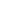 Manejo Sostenibles de los RRNNPartiendo de la premisa que la región Amazónica posee una cantidad y calidad importante de Recursos Naturales, se plantea el desafío de hacer un uso y manejo sostenible de los mismos.La propuesta en concreto es que estos RRNN contribuyan significativamente a la superación de la pobreza, para ello es imprescindible una adecuada redistribución de la riqueza.También hay urgencia de actuar para desacelerar el deterioro de los bosques, prevención y control de contaminación de aguas (ríos), promover un uso sostenible de los recursos genéticos, fomentar el uso de la medicina tradicionales como alternativa social a los problemas de acceso a la medicina convencional, valorar los servicios ambientales, desarrollar estrategias para el uso sostenible de los recursos pesqueros compartidos y desarrollar instrumentos más eficientes para  proteger la biodiversidad y saberes ancestrales.Fortalecer el  sistema de transporteEl desafío consiste en mejorar el servicio de transporte fluvial, terrestre y aéreo, una estrategia a tomar en cuenta, es el fortalecimiento de los ejes multimodales binacionales.De otro lado las diferencias en cada sistema de transporte estarán dadas por los objetivos que se quiera lograr, por ejemplo en el tema productivo es imperiosa la necesidad de impulsar una red fluvial de calidad y permanencia.Agenda productivaEl desafío mayor planteado está ligado a tener una agenda productiva regional amazónica, la misma que debe alimentarse de las experiencias y buenas prácticas que se han gestado en todos los países amazónicos.Cuatro componentes que se proponen formen parte de esta agenda son: promoción de la productividad sostenible, asociatividad productiva, diversificación productiva y agregación de valor.Como “paraguas” tecnológico se propone el desafío de fomentar los sistemas agroforestales en todas sus prácticas agrosilvícolas, silvopastoriles y agrosilvopastoriles, utilizando preferentemente especies nativas y de alto rendimiento económicoEn el campo económico-financiero se propone como retos el acceso a créditos (con criterios de sostenibilidad), control de la intermediación, fortalecer las relaciones comerciales (institucionalizar las mesas de negocios), Finalmente se desafía a fortalecer las capacidades humanas en aspectos de investigación, redes y mercado.IniciativasLas iniciativas fueron presentadas en dos direcciones: aquellas que se encuentran en curso en Ecuador y que pueden ser un aporte a una iniciativa regional a  nivel de la gran cuenca amazónica, y, aquellas que son sugeridas para su posterior diseño y ejecución, como se muestra en la figura 5.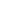 Figura 5: iniciativas para la región amazónica desde los actores del EcuadorIniciativas en cursoEste grupo comprende las  iniciativas ambientales,  productivas y de transporteIniciativas ambientalesSe destaca la gestión que el Ecuador realiza en su Sistema Nacional de Áreas Protegidas (SNAP) dentro del cual se encuentran en la Amazonía Parques Nacionales como Podocarpus, Sangay, Yasuní, Sumaco y el Cóndor; reservas ecológicas como Antisana y Cayambe-Coca; bosques protectores como Kutucu; entre otros. También en la Amazonía se encuentran las Reservas de la Biosfera Yasuní y Sumaco.El programa Socio.Bosque dentro el cual también existen subprogramas como Socio restauración y Socio páramo, constituye un modelo de conservación que ha despertado interés mundial tanto por sus logros como por sus mecanismos de trabajo.Todo esto en un marco de conservación de la biodiversidad y la riqueza cultural, puesto que nueve de las 14 nacionalidades indígenas que existen en Ecuador habitan en la Amazonía y todas ellas tienen vínculos estrechos con los bosques que forman parte de las iniciativas antes mencionadas.Entre los proyectos vigentes enfocados en objetivos ambientales están Proyecto GEF-NAPO, Proyecto generación de energía a partir de desechos agrícolas en las Provincias de Napo Y Sucumbíos, Proyecto Regional de Adaptación al Cambio Climático en Recursos Hídricos.Iniciativas ProductivasDestaca la iniciativa conocida como Agenda de Transformación Productiva Amazónica  (ATPA)  que busca un desarrollo armónico entre la producción agropecuaria, silvícola y acuícola y  las características biofísicas y socioculturales de la Amazonía, por ello se busca desarrollar tecnologías acordes a este contexto, siendo las agroforestales una de las más prometedoras.Otras iniciativas en curso constituyen la producción de naranjilla orgánica, es relevante el tema orgánico por cuanto es un cultivo que tradicionalmente se maneja con un alto uso de agroquímicos, especialmente pesticidas. Otras experiencias son las desarrolladas con cacao, guayusa, entre otras, que ha generado importantes aprendizajes que pueden ser compartidas en un marco regional.También existen a pequeña escala experiencias acuícolas con manejo de especies nativas y otras con valor agregado como panela en polvo, aceites esenciales, artesanías y turismo. Destaca la Certificación ecuatoriana ambiental "Punto Verde".Iniciativas para el transporteLa conectividad entre los países de la cuenca amazónica es limitada, el acceso mediante un sistema de transporte eficiente puede mejor la misma, por ello se propone incidir para que los iniciativas actuales se concreten y mejoren, un ejemplo es el eje multimodal Manta – Manaos que está considerado dentro de los planes binacionales y en el Programa Integral Amazónico. Iniciativas sugeridasEste grupo de iniciativas abraca aquellas con enfoque de políticas, institucionales y de información.Iniciativas de políticasDesarrollo de políticas con enfoque integral, que abarque las diferentes dimensiones del desarrollo sostenible. Mostrar la interconexión con evidencias intersectoriales por ejemplo entre agua, seguridad, alimentaria. También se debe cambiar el enfoque de las políticas, hacer políticas con una visión integral y no solo sectoriales.Específicamente se propone diseñar políticas de alcance binacional, un argumento es que los Pueblos y Nacionalidades Indígenas ocupan espacios binacionalesSe propone construir una Ley Regional para toda la Amazonía mediante procesos participativos, donde es indispensable la participación de todos los países y los los Pueblos y Nacionalidades  que habitan en cada  país. También se sugiere que la planificación regional  sea a largo plazoInstitucionalidadPara fortalecer la institucionalidad regional se propone crear un marco de integración con otras organizaciones e instituciones de corte regional como UNASUR, CELAC, OTCA, entre otras.Institucionalizar una mesa de diálogo con carácter multisectorial con la presencia de todos los países de la Amazonia, buscando tener un espacio integrado para la concertación y la articulación de los actores. Esto permitiría trabajar en la construcción de una visión común para la Amazonia. Establecer mesas de concertación para definir un modelo de desarrollo sostenible regional. No hay espacios de diálogo entre indígenas y mestizos. Proceso de integración en temas productivos, tecnológicos y energéticos. Muchas iniciativas son aisladas entonces los costos son muy elevados. Con integración adecuada, los costos podrían bajar y podríamos extender los servicios y proteger mejor el medio ambiente.InformaciónSe plantea generar información y evidencias empíricas y científicas que aporten en la toma de decisiones para la Amazonia. Establecer un sistema de información a través de redes o intercambios con otros países Amazónicos, por ejemplo hay necesidad de contar con un sistema Integrado de Estadísticas Ambientales y de disponer de información actualizada sobre biodiversidad. Dos instituciones que deben formar parte de esta iniciativa son el Instituto de Biodiversidad y la Universidad  de IKIAM.De manera específica también se plantea la implementación y mejoramiento del acceso a la conectividad y desarrollo de TIC  a nivel  la región de manera particular en las áreas rurales.HoraAgendaResponsable08:30-09:00Registro de participantes ECORAE - PNUD09:00-09:30Palabras de bienvenidaDr. Jorge Eduardo Calvas, Secretario Ejecutivo -ECORAE09:30-09:45Apertura del evento Msc. Lorena Tapia, Ministra MAE09:45-10:00Introducción al programa SDSNContexto de la iniciativaSr. Diego Zorrilla, Representante Residente - PNUD10:00-10:30Presentación del estado de desarrollo sostenible en la Región Amazónica EcuatorianaWain Collen, Consultor 10:30-11:00RefrigerioECORAE - PNUD11:00-12:30Restos, desafíos y oportunidades regionales para el desarrollo sostenible de la Amazonía.Pablo Santillán, Facilitador12:30-14:00Almuerzo 14:00-15:30Propuestas e iniciativas que ofrece Ecuador para atender a los desafíos de Amazonía.Pablo Santillán, Facilitador15:30-16:00Refrigerio16:00-17:00Presentación de aportes grupales priorizadosPlenaria17:00Cierre y próximos pasosHoraAgendaResponsableFacilitación08h30 – 09h00Registro de participantes ECORAE – PNUDGrace Merino y Celia SalazarLos participantes cuentan con un gafete con su nombre de pila muy visible, en letra grandeCada participante recibe un triángulo de papel con su nombre, para ubicarlo en su lugar en la mesa. Cada participante es asignado a una mesa de trabajo.09h00- 09h10Apertura del eventoUniversidad Regional Amazónica IKIAMPresentado por: Dr. Carlos Ávila09h10 – 09h20BienvenidaECORAEPresentado por: Dr. Jorge Eduardo Calvas, Secretario Ejecutivo -ECORAE09h20 – 09h30Inauguración del tallerMAEPresentado por: Msc. Lorena Tapia, Ministra del Ambiente.09h30-09h40Introducción al programa SDSNContexto de la iniciativaNNUUPresentado por: Sr. Diego Zorrilla, Representante Residente – PNUD09h40 – 09h50Actividades introductoriasFacilitador: presenta agenda y objetivos del taller.El facilitador trabaja en:Se presenta la agenda, mencionando tiempo de descansos.Se presentan los objetivos del evento. Se explicará sucintamente el porqué de las dos presentaciones siguientes, las dos dimensiones: la de la cuenca amazónica y la amazonia ecuatoriana, recomendando a los participantes tomar notas que les permitan discutir en las mesas de trabajoSe facilita la definición de los acuerdos del taller, en cuanto a la agenda, uso del teléfono, acceso a internet, etc.09h50- 10h40Presentaciones NNUUTema: SDSN: Áreas de acción, objetivos y soporte a esfuerzos nacionalesPresentado por: PNUD – Gabriel JaramilloObjetivo: los participantes se familiarizan con el SDSN e identifican áreas específicas de colaboración.09h50- 10h40Presentaciones NNUUTema: estado de desarrollo sostenible en la Región Amazónica EcuatorianaPresentado por: Wain Collen, Consultor para Naciones UnidasObjetivo: los participantes conocen los principales aspectos de la investigación y enmarcan su trabajo grupal en este trabajo. 10h40 – 11h00Refrigerio11h00 -12h30Trabajo grupalFacilitadoresPara organizar el trabajo, los participantes fueron asignados a una mesa de trabajo, siguiendo los ejes de planificación integral para la Amazonía (ver documento anexo):Mesa 1: biofísico. Mesa 2: sociocultural.Mesa 3: económico-productivo.Mesa 4: asentamientos humanos.Mesa 5: movilidad y conectividad. Mesa 6: político-institucional (incluye participación)Mesa 7: energía.Se les pedirá que analicen cada uno de sus ejes temáticos, usando como material de referencia la sección final del documento SDSN (borrador )Los participantes trabajarán con dos preguntas fuerza en cada una de sus mesas de trabajo asignada al registrarse. Pregunta fuerza 1a: ¿Cuáles son los retos, desafíos y oportunidades regionales para el desarrollo sostenible de la Amazonía ecuatoriana?Pregunta fuerza 1b: ¿Cuáles de estos retos, desafíos y oportunidades podrían ser comunes a los demás países de la cuenca amazónica?Preparación para la plenaria: cada grupo prioriza cinco retos o desafíos y cinco oportunidades, a presentarse en plenaria, señalando cuáles de ellos podrían ser comunes a la cuenca amazónica.12h30 a 13h30Almuerzo 13h30 – 15h00Trabajo grupalFacilitadoresPregunta fuerza 2:¿Qué propuestas / iniciativas se implementan o implementarán en el Ecuador para atender a estos desafíos estructurales del  país, en contexto de la Amazonía? Preparación para la plenaria: cada grupo prioriza de tres a cinco propuestas / iniciativas, a presentarse en plenaria. 15h00 – 15h15Refrigerio15h15  17h00Presentación de los resultados de cada mesa y sesión plenariaFacilitador-Cada grupo presenta los resultados —priorizados— de su análisis. -Se promueve un debate entre todos los aportes.17h00-17h15Cierre y próximos pasosSENPLADESTemas:-Compromiso de enviar el documento de estado de situación SDSN --Amazonía, una memoria del evento y sus adjuntos –fotos, presentaciones.Presentado por: Diego…MesaComponenteFacilitaciónSistematización1BiofísicoJuan Carlos RonquilloWain Collen2SocioculturalRocío ParedesCelia Salazar3Económico ProductivoSantiago CarreraAdriana Matamoros4Asentamientos HumanosVerónica HerreraMaría Cristina Gallegos5Conectividad y movilidadEdwin TelloAlfredo López6Político InstitucionalSergio NovasGaetane Cornet7EnergíaGabriel JaramilloFrida PinVARIABLES 1. Generalidades2. Clima2.1. Precipitaciones3. Zonas Bioclimáticas y Ecosistemas4. Las áreas no protegidas urbanas y rurales5. Reservas del Sistema Nacional de Áreas Protegidas6. Principales riesgos  La Gestión de Riesgos7. Cambio climático8. Diagnóstico estratégico8.1. Manejo de recurso hídrico deficitario8.2. Presencia de especies invasoras (flora y fauna)8.3. Presión sobre las áreas protegidas8.4. Presión desde petróleo, minas y canteras8.5. visión sobre la zonificación en la RegiónVARIABLE1. Características de la Población1.1. Pobladores de la región Amazónica1.2. Tejido Social2. Derechos2.1. Salud2.1.1. Personal de salud por habitante2.1.2. Principales afectaciones a la salud2.1.3. Salud mental2.1.4. Actividad física2.1.5. Sexualidad2.1.6. Fecundidad y embarazo adolescente2.1.7. Mortalidad infantil2.1.8. Tendencia de la salud3. Educación3.1. Escolaridad media3.2. Infraestructura educativa3.3. Acceso a la educación superior3.4. Principales Temas de Intervención Cumplimiento de Derecho a la Educación4. Protección social4.1. Análisis de género: Equidad Social y Participación en la gestión territorial4.1.1. Precepto del bajo nivel socio - cultural de las mujeres4.1.2. Rol de la mujer y hombre en la gestión territorial. Cargos de jerarquía, conflictos, discriminación de género4.1.3. La necesidad de generar procesos para la equidad4.1.4. Violencia y tasa de homicidios (mujeres)4.2. Discapacidad4.3. Adultos mayores4.5. Niños, Niñas y Adolescentes4.5. Seguridad Social5.1. Identidad cultural5.2. Valores compartidos por la población de la región amazónica6. Diagnóstico EstratégicoVARIABLES1. Aspectos Generales2. El Sistema Económico2.1. Población económicamente activa2.1.1. Población Económicamente Activa por tipo de Ocupación2.1.2. Población Económicamente Activa Ocupada por rama de Actividad2.1.3. Evolución de la Pea por Actividad Económica3. Producción y valor agregado por actividad económica3.1. Cuentas provinciales3.2. Balanza comercial4. Diagnóstico del sistema económico por actividad4.1. Sector Turismo4.1.1. Número de visitantes4.1.2. Subsidio a combustibles derivado de la actividad turística4.1.3. Flujo de divisas de las actividades de turismo4.1.4. Análisis de la demanda turística4.1.5. Perfil socio-demográfico del visitante actual4.1.6. La infraestructura turística4.1.7. Infraestructura turística en centros poblados4.1.8. Ecoturismo, el modelo deseado4.2. Sector Extractivo4.2.1. Evolución histórica4.2.2. Análisis situacional y perfil de la Pea involucrada con los diferentes modos de extracción.4.2.3. Capacidad de extracción y horizonte de tiempo4.3. Sector Agropecuario4.3.1. Antecedentes4.3.2. De la autosuficiencia a la crisis4.3.3. La actividad agropecuaria4.3.3.1. Subsector agrícola4.3.3.1.1. Distribución y Uso del suelo.4.3.3.1.2. Producción Agrícola4.3.3.1.3. Producción Pecuaria4.4. Actividad Comercial5. Otras esferas de la actividad económica5.1. Presencia del sistema financiero5.2. Recaudaciones impositivas del SRI6. Lineamientos estratégicos para modificarel sistema económico de la RAE6.1. Propuesta preliminar de Lineamientos Estratégicos6.2. Modificación de la estructura productiva6.3. La mejor contribución del Estado al Desarrollo Económico: auspicio y promoción de encadenamientos productivos6.4. Estudio y caracterización de Lineamientos Sectoriales6.5. Estudio y caracterización de Encadenamientos por Producto y por clústerVARIABLES1. Proceso de Población de la Región Amazónica2. Evolución y proceso de población2.1. Evolución y proceso de población por subregiones (Amazonía Norte, Centro y Sur)3. Distribución de la Población3.1. Población Residente Habitual y Población Flotante.3.2. Densidad poblacional4. Caracterización de la poblaciónColonos y nacionalidades5. Sistema de asentamientos urbanos5.1. Infraestructura y acceso a servicios básicos5.2. Clasificación de suelos5.3. Necesidades Básicas Insatisfechas5.3.1. Servicios básicos y saneamiento ambiental5.3.1.1. Agua Potable5.3.1.2. Alcantarillado y tratamiento de aguas servidas5.3.1.3. Energía eléctrica6. Materiales de construcción y características demográficas6.1. Recursos para la construcción6.2. Tipología de construcción6.3. Manejo actual del recurso maderable7. Manejo de Residuos y Procesamiento de Desechos7.1. Situación actual del manejo de desechos7.2. Procesamiento de desechos sólidos7.3. Modelos de operación y aseo del sistema de reciclaje de la ciudad7.3.1. Generación de residuos7.3.2. Recolección7.3.3. Clasificación de Residuos7.3.4. Transporte externo7.4. Causas de contaminación de cuerpos hídricos7.5. Optimización del procesamiento de desechos sólidos8. Consumo de la población8.1. Consumo de Energía Eléctrica8.2. Consumo de Alimentos8.3. Consumo de Agua9. Sistema de poblaciones dispersas… (todas las variables de análisis para los asentamientos urbanos)VARIABLES 1. Movilidad2. Movilidad terrestre2.1. La infraestructura vial2.2. Secciones de vías2.3. Situación y requerimientos generales en el espacio público.2.3.1. Contexto urbano2.3.2. Contexto rural2.3.3. Problemática Urbana General2.3.4. Problemática Rural General2.4. Características del parque automotor2.4.1. El servicio de transporte público2.4.2. Transporte No Motorizado2.4.3. Gestión de tránsito3. Movilidad aérea3.1. Infraestructura aérea y Ordenación territorial3.2. Evolución y Distribución del Tráfico Aéreo3.2.1. Transporte de Pasajeros3.2.2. Transporte de carga3.2.3. Transporte Aéreo Inter comunidades rurales3.2.4. Transporte Aéreo Regular entre las capitales provinciales3.2.5. Transporte Aéreo No Regular3.2.6. Marco jurídico que regula el sistema de transporte.3.2.7. Instalaciones para el transporte aéreo en centros poblados4. Movilidad fluvial4.1. Transporte de carga4.2. Infraestructura para el transporte fluvial  4.3. Riesgos asociados al transporte5. Sub sistema de conectividadVARIABLES1. Análisis y gestión del territorio1.1. Gestión Territorial2. Entidades que operan en el territorio2.1. Detalle de competencias, facultades, productos y servicios por nivel2.2. Funcionamiento del ECORAE, gobernaciones y la Gobernabilidad del Territorio2.3. Relacionamiento del entre los diferentes niveles de gobierno de la región amazónica3. Los Planes de Desarrollo y Ordenamiento Territorial Provincial, Cantonal Y Parroquial4. La Cooperación Internacional